 H O T Ă R Â R E A  Nr. 25din  26 februarie 2016privind  aprobarea modificării Hotărârii Consiliului Local al Municipiului Dej  Nr. 6 din 29 ianuarie 2016, privind utilizarea excedentului  Spitalului Municipal Dej în anul 2016	           Consiliul local al Municipiului Dej, întrunit în ședința ordinară din data de 26 februarie 2016,     Având în vedere proiectul de hotărâre, prezentat din iniţiativa primarului Municipiului Dej, întocmit în baza Raportului Nr. 3.984 din data de 18 februarie 2016, al Direcției economice din cadrul Primăriei Municipiului Dej, prin care se propune spre aprobare modificarea Hotărârii Consiliului Local al Municipiului Dej  Nr. 6 din 29 ianuarie 2016, privind utilizarea excedentului  Spitalului Municipal Dej în anul 2016, proiect avizat favorabil în ședința de lucru a comisiei economice din data de 26 februarie 2016;În conformitate cu prevederile ‘art. 58’ din Legea Nr. 273/2006 - lege privind finanţele publice locale, cu modificările și completările ulterioare,Ținând cont de prevederile ’art. 38’, alin. (2),  lit. d) și art.45 alin.2 lit.a din Legea Nr. 215/2001 privind administrația publică locală, republicată, cu modificările și completările ulterioare,H O T Ă R Ă Ş T E:    	Art. 1.  Aprobă modificarea Hotărârii Consiliului Local al Municipiului Dej  Nr. 6 din 29 ianuarie 2016, privind utilizarea excedentului înregistrat la data de 31 decembrie 2015, în sumă de 931.09 mii lei, pentru finanţarea cheltuielilor Secţiunii de dezvoltare - parte complementară a bugetului Spitalului Municipal Dej, după cum urmează:                                                                                        Mii lei	Art. 2. Cu ducerea la îndeplinire a prevederilor prezentei hotărâri se încredinţează Direcţia Economică din cadrul Municipiului Dej, respectiv Direcţia economică a Spitalului Municipal Dej.                                                     Preşedinte de şedinţă,Lazăr NicolaeNr. consilieri în funcţie -  19						Nr. consilieri prezenţi   -  18Nr. voturi pentru	   -  16	Nr. voturi împotrivă	   -   	Abţineri	               -  2			        Contrasemnează,                                                                                                   Secretar                                                                                               Jr. Pop Cristina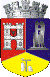 ROMÂNIAJUDEŢUL CLUJCONSILIUL LOCAL AL MUNICIPIULUI DEJStr. 1 Mai nr. 2, Tel.: 0264/211790*, Fax 0264/223260, E-mail: primaria@dej.roLUCRARI DE REPARATII SI RENOVARE PAVILION I234,59Dotări  Spital Municipal Dej696,50MASA DE OPERATIILAMPA OPERATII LEDMONITOR FUNCTII VITALE ADULTILAVOAR APA STERILA 2 POSTURITERMOSTAT CU TEMPERATURA REGLABILAECOGRAF PORTABIL CU SONDA ABDOMINALAINJECTOMATTARGA TRANSPORT BOLNAVI EXTERIORHOTA PROTECTIE CITOSTATICEAPARAT TERAPIE ELECTROCONVULSIVANTATROLIU PENTRU URGENTASISTEM TESTARE LA EFORTAPARAT VENTILATIE ARTIFICIALA PENTRU TRANSPORTAPARAT VENTILATIE ARTIFICIALA PACHET PROGRAME  INFORMATICE (gestiune,financiar,ALOP si executie bugetara,mijloace fixe,indicatori de performanta, resurse,achizitii,managementul documentelor)TOTAL 931,06